                                                            Psicharis Cristina Isabella  Via Ermete Zacconi, 8, 50137 Firenze (Italia)    +39 349 5934363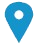 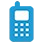   isabelaki@hotmail.it isabellapsicharis@gmail.com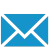 ESPERIENZA PROFESSIONALE 15/07/2018–alla data attuale         Addetta alla reception                                                 Roommo Firenze, Firenze (Italia)                                                        Accogliere il cliente/l'ospite rispondere alle richieste di informazioni, secondo gli standard e il                                                        regolamento stabilito dalla struttura, fornire indicazioni, accompagna le persone all'interno                                                        dell'edificio, nel luogo di destinazione monitorare gli ingressi alla struttura per controllare gli                                                        con sicurezza booking tramite sistemi gestionali, del check in/check out degli ospiti, delle                                                        operazioni di cassa Svolgere i compiti di centralino telefonico ed essere a disposizione della                                                        clientela per richieste di informazioni e chiarimenti, ad esempio sulle tariffe, e per eventuali                                                        lamentele  15/09/2017–alla data attuale	              Maschera presso il Teatro dell'Opera di FirenzeFondazione del Maggio Musicale Fiorentino, Firenze (Italia)Accogliere il pubblico e controllare gli ingressiControllare i biglietti di coloro che vanno a teatro accompagnandoli al loro postoGestire il pubblico in platea, nei palchi, in galleria e nei foyers e assicurarsi che il pubblico mantenga un comportamento adeguato nel corso della rappresentazioneGestire il guardaroba Distribuire materiale informativoRestare sempre disponibili per fornire eventuali informazioniGestire in collaborazione con il resto dello staff del teatro una evacuazione dell'edificio2011–alla data attuale	 Assistente nell'organizzazione di eventi JD Events, Firenze (Italia) Relazioni con il pubblico e organizzazione dei compiti da svolgere nell'ambito di un evento (es.    matrimonio, congresso, eventi di moda e mostre, festival e ricevimenti) 2011–alla data attuale                         AccompagnatoreApab, Firenze (Italia)Relazionarsi con gruppi di persone numerose oppure singoli, accompagnarli a destinazione assicurandomi che il percorso risulti gradevole, rapido e sicuro fornendo informazioni utili sulla loro permanenza in città2010-2011                           Cameriera                                              Ristorante “Odisseia”, Firenze (Italia)2011–alla data attuale	Babysitter e RipetizioniFirenze (Italia)Accudire e badare a bambini dai 3 mesi in su, intrattenerli con giochi e venire incontro a tutte le loro esigenzeAiutare ragazzi/e dalle elementari al liceo nel ripasso e studio della lingua ingleseISTRUZIONE E FORMAZIONE2006-2011                                 Diploma e Baccalauréat                                                 Liceo Linguistico Internazionale Machiavelli/Capponi, Firenze (italia)                                 Studio approfondito delle lingue e letterature inglesi, francesi e tedesche                                                                     Conseguimento di doppio diploma ESABAC, capacità di confrontare e                                                        confrontarsi con approcci metodologici e didattici diversi, capacità                                                               comunicativa in diverse lingue con persone in situazioni diverse,                                                                 educazione alla differenza e formazione muticulturale2011–2014                                              Laurea in Lingue, Letterature e Studi Interculturali                                                         Università di Firenze - Facoltà di Lingue, Letterature e Studi Interculturali, Firenze (Italia)                                                               Studio delle lingue spagnolo, portoghese e cinese con approfondimenti grammaticali. Studio delle                                                                letterature e filologie connesse a queste tre lingue.                                                       Tesi in Letteratura Portoghese e Brasiliana10/09/2015–alla data attuale               Corso di Laurea Magistrale in Studi Antropologici e GeograficiUniversità Degli Studi di Firenze - Scuola di Studi Umanistici e della Formazione - SAGAS, Firenze (Italia)Capacità di costruire un inquadramento teorico, nonché percorsi metodologici (ed eventualmente di ricerca empirica), anche in campi tematici nuovi e mai frequentati in precedenza, purché omologhi scientificamente a quelli propri del percorso formativo. Inoltre capacità di valutare in termini di responsabilità sociale l'applicazione delle conoscenze ai temi investigati. Infine, capacità di comunicare correttamente a terzi le problematiche scientifiche proprie del secondo livello, nonché di proporre soluzioni.COMPETENZE PERSONALILingua madre	greco, italianoLingue straniereinglese	C1	C1	C1	C1	C1cinese	A1	A1	A1	A1	A1Livelli: A1 e A2: Utente base - B1 e B2: Utente autonomo - C1 e C2: Utente avanzato Quadro Comune Europeo di Riferimento delle LingueCompetenze comunicative	ottime competenze relazionali con I bambini acquisite durante la mia esperienza di babysitting e come insegnate di ripetizioniottime capacità di relazionarmi con il pubblico e con utenti privati durante eventi di vario genere (conferenze, congressi, feste private, convegni, degustazioni di vino, matrimoni,..)Competenze organizzative egestionalibuone competenze organizzative acquisite durante la mia esperienza presso l'agenzia JD Events e presso il Teatro del Maggio Musicale FiorentinoCompetenze digitali	AUTOVALUTAZIONEBuona padronanza degli strumenti della suite per ufficio e dei sitemi operativi Microsoft e Mac OS XPatente di guida	B ULTERIORI INFORMAZIONI   Giovane Consigliere di Pace - UNESCO FirenzeModella presso Istituto Marangoni, Firenze (Italia)Diploma di studi in lingua inglese con certificazione di Cambridge B2Diploma di studi in lingua inglese con certificazione di Cambridge B2Diploma di studi in lingua inglese con certificazione di Cambridge B2Diploma di studi in lingua inglese con certificazione di Cambridge B2Diploma di studi in lingua inglese con certificazione di Cambridge B2spagnoloB1B1B1B1B1portogheseB1B1B1B1B1franceseB1B1B1B1B1Diploma di BaccalauréatDiploma di BaccalauréatDiploma di BaccalauréatDiploma di BaccalauréatDiploma di BaccalauréatElaborazione delle informazioniComunicazioneCreazione di ContenutiSicurezzaRisoluzione di problemiUtente autonomoUtente autonomoUtente baseUtente autonomoUtente autonomo